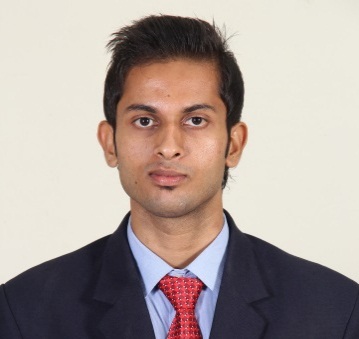  AMAL  Email: AMAL.362548@2freemail.com        Interested fields: Hr and MarketingTo seek a challenging position in the fields of  HR and MARKETING  in a reputed Organization where I can utilize my abilities and skills to the maximum and get more creative stimulation & career options in the field.-MBA in Human Resource and Marketing (2013-2015)      MARIAN INTERNATIONAL INSTITUTE OF MANAGEMENT (MIIM), IdukkiBBM in Finance (2010-2013)      ST FRANCIS DESALES COLLEGE, BANGALORENARAYANA HRUDAYALAYA Health City, Bangalore                 2016January – Feb2017HR ExecutiveCoordinating for new joiners Induction  and orientationCoordinating with internship students Maintaining the data bank of the candidatesOrganizing interviewsTraining the employees and conducting classesManaging the employees attendance and leaves on a Regular BasisMaintaining the Personnel files of the employees and forwarding to payroll teamOrganizing and coordinating for interviewsCoordinating in the process of recruitment of the right number at the right time. Analyse and do comparative study in the process of selectionCoordinating for the manpower approval processMaintaining all the records as per the statutory requirements.Actively participating in HR activitiesManpower Planning and budgeting activitiesUpdating the department wise manpower statusTo involve in succession planning and rationalization of manpowerCreating of department and organization specific Job descriptions and taking forward job audits at regular intervalsHandling post recruitment activities like joining formalitiesFiem auto Bangalore                                                   October 2016-january2016Marketing executive    Maintain the data base  of the customers Achieve the monthly targets  as per the company direction Study about the market and implement new marketing strategy   Attend the meetings and conferences  Maintain relationships with media vendors and publishers to ensure collaboration in promotional activities       2013:1 Month project in SUDHEER INTRA PVT LTD BANGALORE (UG Project)2014: 2 Month Internship in FIEM AUTO (auto parts manufacturing organisation) BANGALORE.  Objective of the study is to acquire practical knowledge about the functioning of the organization with special reference to each department.2015:2 month Internship In LAKESHORE HOSPITAL Kochi Objective of the study is to know about the Causes of work stress among employees in the organization.Designed and Delivered monthly leadership development classes, leading to improve relationships, and better communication between the employeesFacilitated discussion as a coachMaintained a good attendance record As a part of the jci team i had presented the seminars and PowerPoint presentations Attended NATIONAL seminar held in  ST FRANCIS DESALES COLLEGE BANGALOREBEST PERFORMER in a national seminar held in SFS COLLEGE BANGALORE.Participated in national level management fest held in Miim and i was the coordinator for the event theme show.Nationality                             : IndiaState                                      : KeralaCurrent place                         :UAEAge 			: 25Religion                                : ChristianDate of Birth             	: 23 -09-1992Gender                      	: MaleMarital Status      	             :  SingleProficiencies in graphic designingMS Office(Exel,Word,Power point)Driving				Playing footballTravellingCAREER OBJECTIVESEDUCATIONAL QUALIFICATIONSPROFESSIONAL EXPERIENCEINTERSHIP OUTLINEACHIEVEMENTSPERSONAL PROFILELANGUAGE PROFICIENCYLanguagesReadWriteSpeakEnglishYesYesYesMalayalamYesYesYesHindiKannadaYesNoYesNoNoYes TECHNICAL SKILLSHOBBIES